Приложение № 1.Анкетирование учащихся1.	Расположите изучаемые вами в школе предметы по степени интереса для вас, начиная с самого интересногосамый интересныйменее интересныйещё менее интересныйне очень интересныйне интересныйсовсем не интересныйвовсе не интересный	Русский язык, математика, литературное чтение, окружающий мир, музыка, технология, физическая культура, изобразительное искусство.Расположите те же предметы по степени сложности (трудности для вас), начиная с самого сложного, а дальше в порядке уменьшения сложности.       Результаты анкетирования учащихся в начале первого класса и в начале третьего класса.Ранжирование учебных предметов по степени интереса.Ранжирование учебных предметов по степени трудности.	Ранжирование учебных предметов по степени интереса.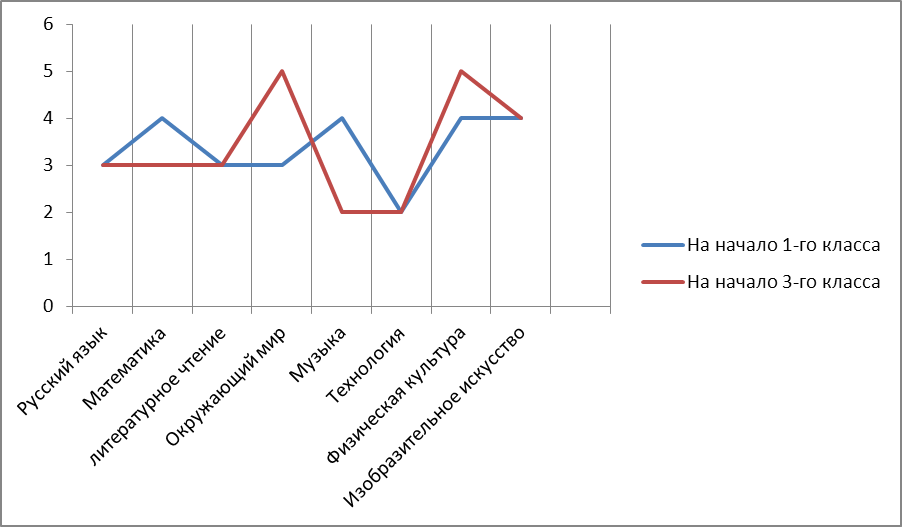 Ранжирование учебных предметов по степени трудности.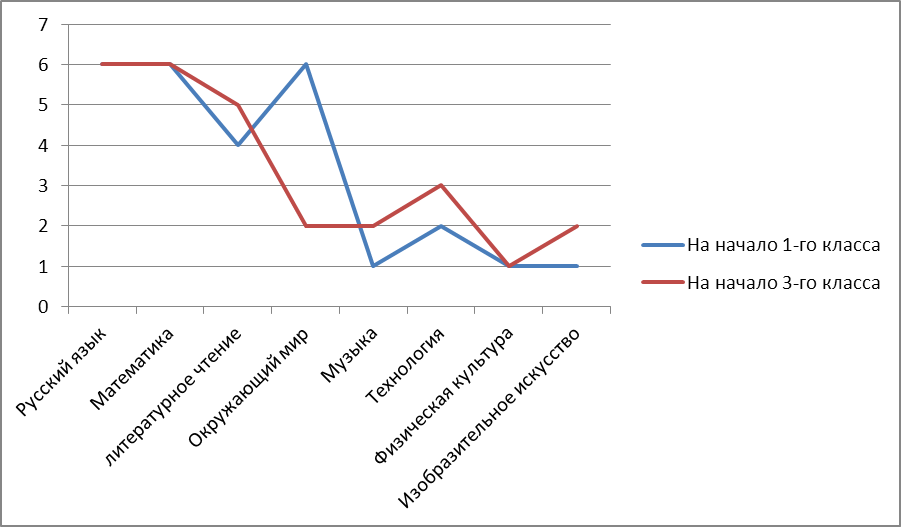 ПредметыНа начало 1-го классаНа начало 3-го классаРусский язык (письмо)33Математика43Литературное чтение (обучение грамоте)33Окружающий мир35Музыка42Технология22Физическая культура45Изобразительное искусство44ПредметыНа начало 1-го классаНа начало 3-го классаРусский язык (письмо)66Математика66Литературное чтение (обучение грамоте)45Окружающий мир62Музыка12Технология23Физическая культура11Изобразительное искусство12